 Northwest New Mexico Council of GovernmentsBoard of Directors 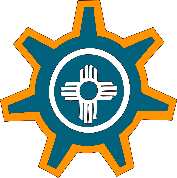 REGULAR BUSINESS MEETINGMay 15, 2019   at the Codetalker RoomGallup-McKinley County Chamber of Commerce106 US Highway Route 66  ***   Gallup, NMAGENDATIME(est.)TOPICPRESENTER10:00 amPRELIMINARY BUSINESSCall to Order/Introductions:  Establish QuorumAgenda:  Approval Minutes of March 27, 2019:   Approval Building Committee:   Approval & SelectionBilly MooreChair10:10 amEXECUTIVE/STAFF REPORTStaff Summary Report, 3rd Quarter (January-March 2019):  FYI Evan WilliamsExecutive Director  10:30 amFINANCIAL REPORTFY 2019 Financial Report, Q3: Review & Approval  FY 2019 Budget Amendment: Review & Approval  FY 2020 Preliminary Budget: Review & Approval  Revolving Loan Fund Program Report: Direction  Evan WilliamsArmando Sanchez
CPA, Loftis Group10:50 amSTAFFING REPORTWage & Salary Classification Plan Executive Director’s Contract Review & ApprovalAnnual Work Program Priorities Chairman MooreEvan Williams11:50 am ANNOUNCEMENTS; OTHER BUSINESSFY 2020 Board Meeting Calendar (updated 4/2/19): Review & Approval Announcements & General Comments by Board MembersEvan Williams12:00 pmADJOURNMENTChairLUNCH TO BE SERVED ONSITE LUNCH TO BE SERVED ONSITE 